от «11» июля 2022 г.                  № 27                                        с. Усть-Мута  О внесении изменений и дополнений в постановление № 17 от 24.12.2018 г. «Об утверждении административного регламента администрации Усть-Мутинского сельского поселения по предоставлению муниципальной услуги «Присвоение (уточнение) адресов объектам недвижимого имущества».             В соответствии с п.п. «5» ч.1 ст. 7 Федеральный закон от 27.07.2010 N 210-ФЗ «Об организации предоставления государственных и муниципальных услуг», Федеральным законом от 30.12.2020 N 509-ФЗ «О внесении изменений в отдельные законодательные акты Российской Федерации, вступившем в законную силу с 08.03.2022 г., ч.1.1 ст.7 Федерального закона № 210-ФЗ (в ред. ФЗ от Федеральным законом от 30.12.2020  N 509-ФЗ) постановляю:В п.1.2 добавить текст «-единый портал государственных и муниципальных услуг».П. 2.7. отменить, как противоречащий федеральному законодательству. Глава Усть-Мутинского сельского поселения                     Тоедов В.А.    Российская ФедерацияМО Усть-МутинскоесельскоепоселениеУсть-Канского районаРеспублики Алтай          ПОСТАНОВЛЕНИЕ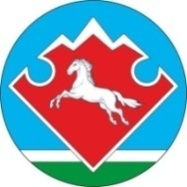               Алтай Республиканын              Кан-Оозы аймактын             Моты-Оозы jурттынМуниципал           тозолмозинин    администрациязы                JОП